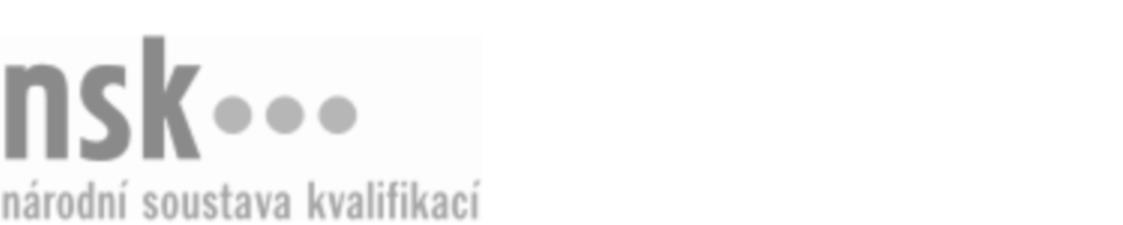 Další informaceDalší informaceDalší informaceDalší informaceDalší informaceDalší informaceMechanizátor/mechanizátorka výroby sazenic v lesních školkách (kód: 41-026-H) Mechanizátor/mechanizátorka výroby sazenic v lesních školkách (kód: 41-026-H) Mechanizátor/mechanizátorka výroby sazenic v lesních školkách (kód: 41-026-H) Mechanizátor/mechanizátorka výroby sazenic v lesních školkách (kód: 41-026-H) Mechanizátor/mechanizátorka výroby sazenic v lesních školkách (kód: 41-026-H) Mechanizátor/mechanizátorka výroby sazenic v lesních školkách (kód: 41-026-H) Mechanizátor/mechanizátorka výroby sazenic v lesních školkách (kód: 41-026-H) Autorizující orgán:Autorizující orgán:Ministerstvo zemědělstvíMinisterstvo zemědělstvíMinisterstvo zemědělstvíMinisterstvo zemědělstvíMinisterstvo zemědělstvíMinisterstvo zemědělstvíMinisterstvo zemědělstvíMinisterstvo zemědělstvíMinisterstvo zemědělstvíMinisterstvo zemědělstvíSkupina oborů:Skupina oborů:Zemědělství a lesnictví (kód: 41)Zemědělství a lesnictví (kód: 41)Zemědělství a lesnictví (kód: 41)Zemědělství a lesnictví (kód: 41)Zemědělství a lesnictví (kód: 41)Povolání:Povolání:Lesní mechanizátorLesní mechanizátorLesní mechanizátorLesní mechanizátorLesní mechanizátorLesní mechanizátorLesní mechanizátorLesní mechanizátorLesní mechanizátorLesní mechanizátorKvalifikační úroveň NSK - EQF:Kvalifikační úroveň NSK - EQF:33333Platnost standarduPlatnost standarduPlatnost standarduPlatnost standarduPlatnost standarduPlatnost standarduPlatnost standarduStandard je platný od: 21.10.2022Standard je platný od: 21.10.2022Standard je platný od: 21.10.2022Standard je platný od: 21.10.2022Standard je platný od: 21.10.2022Standard je platný od: 21.10.2022Standard je platný od: 21.10.2022Mechanizátor/mechanizátorka výroby sazenic v lesních školkách,  29.03.2024 15:08:33Mechanizátor/mechanizátorka výroby sazenic v lesních školkách,  29.03.2024 15:08:33Mechanizátor/mechanizátorka výroby sazenic v lesních školkách,  29.03.2024 15:08:33Mechanizátor/mechanizátorka výroby sazenic v lesních školkách,  29.03.2024 15:08:33Mechanizátor/mechanizátorka výroby sazenic v lesních školkách,  29.03.2024 15:08:33Strana 1 z 2Další informaceDalší informaceDalší informaceDalší informaceDalší informaceDalší informaceDalší informaceDalší informaceDalší informaceDalší informaceDalší informaceDalší informaceDalší informaceObory vzděláníObory vzděláníObory vzděláníObory vzděláníObory vzděláníObory vzděláníObory vzděláníK závěrečné zkoušce z oboru vzdělání Lesní mechanizátor (kód: 41-56-H/01) lze být připuštěn po předložení osvědčení o získání některé z uvedených skupin profesních kvalifikací:K závěrečné zkoušce z oboru vzdělání Lesní mechanizátor (kód: 41-56-H/01) lze být připuštěn po předložení osvědčení o získání některé z uvedených skupin profesních kvalifikací:K závěrečné zkoušce z oboru vzdělání Lesní mechanizátor (kód: 41-56-H/01) lze být připuštěn po předložení osvědčení o získání některé z uvedených skupin profesních kvalifikací:K závěrečné zkoušce z oboru vzdělání Lesní mechanizátor (kód: 41-56-H/01) lze být připuštěn po předložení osvědčení o získání některé z uvedených skupin profesních kvalifikací:K závěrečné zkoušce z oboru vzdělání Lesní mechanizátor (kód: 41-56-H/01) lze být připuštěn po předložení osvědčení o získání některé z uvedených skupin profesních kvalifikací:K závěrečné zkoušce z oboru vzdělání Lesní mechanizátor (kód: 41-56-H/01) lze být připuštěn po předložení osvědčení o získání některé z uvedených skupin profesních kvalifikací:K závěrečné zkoušce z oboru vzdělání Lesní mechanizátor (kód: 41-56-H/01) lze být připuštěn po předložení osvědčení o získání některé z uvedených skupin profesních kvalifikací: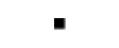 Doprava dříví (kód: 41-024-H)Doprava dříví (kód: 41-024-H)Doprava dříví (kód: 41-024-H)Doprava dříví (kód: 41-024-H)Doprava dříví (kód: 41-024-H)Doprava dříví (kód: 41-024-H)Doprava dříví (kód: 41-024-H)Doprava dříví (kód: 41-024-H)Doprava dříví (kód: 41-024-H)Doprava dříví (kód: 41-024-H)Doprava dříví (kód: 41-024-H)Doprava dříví (kód: 41-024-H)Mechanizátor/mechanizátorka výroby sazenic v lesních školkách (kód: 41-026-H)Mechanizátor/mechanizátorka výroby sazenic v lesních školkách (kód: 41-026-H)Mechanizátor/mechanizátorka výroby sazenic v lesních školkách (kód: 41-026-H)Mechanizátor/mechanizátorka výroby sazenic v lesních školkách (kód: 41-026-H)Mechanizátor/mechanizátorka výroby sazenic v lesních školkách (kód: 41-026-H)Mechanizátor/mechanizátorka výroby sazenic v lesních školkách (kód: 41-026-H)Pěstební činnost a ochrana lesa (kód: 41-022-H)Pěstební činnost a ochrana lesa (kód: 41-022-H)Pěstební činnost a ochrana lesa (kód: 41-022-H)Pěstební činnost a ochrana lesa (kód: 41-022-H)Pěstební činnost a ochrana lesa (kód: 41-022-H)Pěstební činnost a ochrana lesa (kód: 41-022-H)Těžební činnost (kód: 41-023-H)Těžební činnost (kód: 41-023-H)Těžební činnost (kód: 41-023-H)Těžební činnost (kód: 41-023-H)Těžební činnost (kód: 41-023-H)Těžební činnost (kód: 41-023-H)Údržbář/údržbářka lesních cest (kód: 41-025-H)Údržbář/údržbářka lesních cest (kód: 41-025-H)Údržbář/údržbářka lesních cest (kód: 41-025-H)Údržbář/údržbářka lesních cest (kód: 41-025-H)Údržbář/údržbářka lesních cest (kód: 41-025-H)Údržbář/údržbářka lesních cest (kód: 41-025-H)Dopravce/dopravkyně dříví (kód: 41-083-H)Dopravce/dopravkyně dříví (kód: 41-083-H)Dopravce/dopravkyně dříví (kód: 41-083-H)Dopravce/dopravkyně dříví (kód: 41-083-H)Dopravce/dopravkyně dříví (kód: 41-083-H)Dopravce/dopravkyně dříví (kód: 41-083-H)Dopravce/dopravkyně dříví (kód: 41-083-H)Dopravce/dopravkyně dříví (kód: 41-083-H)Dopravce/dopravkyně dříví (kód: 41-083-H)Dopravce/dopravkyně dříví (kód: 41-083-H)Dopravce/dopravkyně dříví (kód: 41-083-H)Dopravce/dopravkyně dříví (kód: 41-083-H)Mechanizátor/mechanizátorka výroby sazenic v lesních školkách (kód: 41-026-H)Mechanizátor/mechanizátorka výroby sazenic v lesních školkách (kód: 41-026-H)Mechanizátor/mechanizátorka výroby sazenic v lesních školkách (kód: 41-026-H)Mechanizátor/mechanizátorka výroby sazenic v lesních školkách (kód: 41-026-H)Mechanizátor/mechanizátorka výroby sazenic v lesních školkách (kód: 41-026-H)Mechanizátor/mechanizátorka výroby sazenic v lesních školkách (kód: 41-026-H)Pěstební činnost a ochrana lesa (kód: 41-022-H)Pěstební činnost a ochrana lesa (kód: 41-022-H)Pěstební činnost a ochrana lesa (kód: 41-022-H)Pěstební činnost a ochrana lesa (kód: 41-022-H)Pěstební činnost a ochrana lesa (kód: 41-022-H)Pěstební činnost a ochrana lesa (kód: 41-022-H)Těžař/těžařka dříví motomanuální (kód: 41-090-H)Těžař/těžařka dříví motomanuální (kód: 41-090-H)Těžař/těžařka dříví motomanuální (kód: 41-090-H)Těžař/těžařka dříví motomanuální (kód: 41-090-H)Těžař/těžařka dříví motomanuální (kód: 41-090-H)Těžař/těžařka dříví motomanuální (kód: 41-090-H)Údržbář/údržbářka lesních cest (kód: 41-025-H)Údržbář/údržbářka lesních cest (kód: 41-025-H)Údržbář/údržbářka lesních cest (kód: 41-025-H)Údržbář/údržbářka lesních cest (kód: 41-025-H)Údržbář/údržbářka lesních cest (kód: 41-025-H)Údržbář/údržbářka lesních cest (kód: 41-025-H)Úplné profesní kvalifikaceÚplné profesní kvalifikaceÚplné profesní kvalifikaceÚplné profesní kvalifikaceÚplné profesní kvalifikaceÚplné profesní kvalifikaceÚplné profesní kvalifikaceÚplnou profesní kvalifikaci Pěstební mechanizátor (kód: 41-99-H/07) lze prokázat předložením osvědčení o získání některé z uvedených skupin profesních kvalifikací:Úplnou profesní kvalifikaci Pěstební mechanizátor (kód: 41-99-H/07) lze prokázat předložením osvědčení o získání některé z uvedených skupin profesních kvalifikací:Úplnou profesní kvalifikaci Pěstební mechanizátor (kód: 41-99-H/07) lze prokázat předložením osvědčení o získání některé z uvedených skupin profesních kvalifikací:Úplnou profesní kvalifikaci Pěstební mechanizátor (kód: 41-99-H/07) lze prokázat předložením osvědčení o získání některé z uvedených skupin profesních kvalifikací:Úplnou profesní kvalifikaci Pěstební mechanizátor (kód: 41-99-H/07) lze prokázat předložením osvědčení o získání některé z uvedených skupin profesních kvalifikací:Úplnou profesní kvalifikaci Pěstební mechanizátor (kód: 41-99-H/07) lze prokázat předložením osvědčení o získání některé z uvedených skupin profesních kvalifikací:Úplnou profesní kvalifikaci Pěstební mechanizátor (kód: 41-99-H/07) lze prokázat předložením osvědčení o získání některé z uvedených skupin profesních kvalifikací:Mechanizátor/mechanizátorka výroby sazenic v lesních školkách (kód: 41-026-H)Mechanizátor/mechanizátorka výroby sazenic v lesních školkách (kód: 41-026-H)Mechanizátor/mechanizátorka výroby sazenic v lesních školkách (kód: 41-026-H)Mechanizátor/mechanizátorka výroby sazenic v lesních školkách (kód: 41-026-H)Mechanizátor/mechanizátorka výroby sazenic v lesních školkách (kód: 41-026-H)Mechanizátor/mechanizátorka výroby sazenic v lesních školkách (kód: 41-026-H)Mechanizátor/mechanizátorka výroby sazenic v lesních školkách (kód: 41-026-H)Mechanizátor/mechanizátorka výroby sazenic v lesních školkách (kód: 41-026-H)Mechanizátor/mechanizátorka výroby sazenic v lesních školkách (kód: 41-026-H)Mechanizátor/mechanizátorka výroby sazenic v lesních školkách (kód: 41-026-H)Mechanizátor/mechanizátorka výroby sazenic v lesních školkách (kód: 41-026-H)Mechanizátor/mechanizátorka výroby sazenic v lesních školkách (kód: 41-026-H)Pěstební činnost a ochrana lesa (kód: 41-022-H)Pěstební činnost a ochrana lesa (kód: 41-022-H)Pěstební činnost a ochrana lesa (kód: 41-022-H)Pěstební činnost a ochrana lesa (kód: 41-022-H)Pěstební činnost a ochrana lesa (kód: 41-022-H)Pěstební činnost a ochrana lesa (kód: 41-022-H)Údržbář/údržbářka lesních cest (kód: 41-025-H)Údržbář/údržbářka lesních cest (kód: 41-025-H)Údržbář/údržbářka lesních cest (kód: 41-025-H)Údržbář/údržbářka lesních cest (kód: 41-025-H)Údržbář/údržbářka lesních cest (kód: 41-025-H)Údržbář/údržbářka lesních cest (kód: 41-025-H)Mechanizátor/mechanizátorka výroby sazenic v lesních školkách,  29.03.2024 15:08:33Mechanizátor/mechanizátorka výroby sazenic v lesních školkách,  29.03.2024 15:08:33Mechanizátor/mechanizátorka výroby sazenic v lesních školkách,  29.03.2024 15:08:33Mechanizátor/mechanizátorka výroby sazenic v lesních školkách,  29.03.2024 15:08:33Mechanizátor/mechanizátorka výroby sazenic v lesních školkách,  29.03.2024 15:08:33Strana 2 z 2